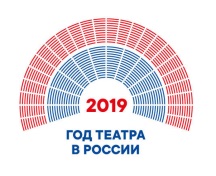 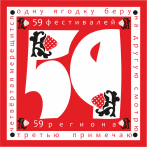 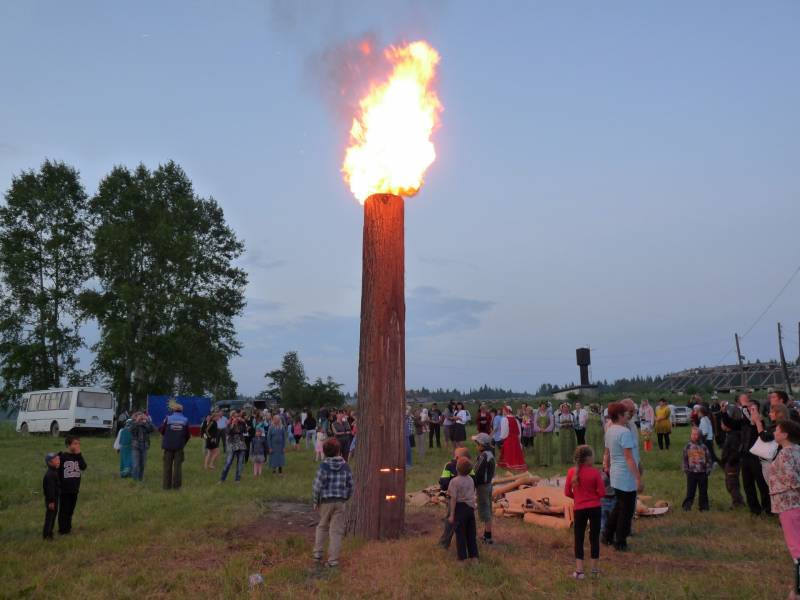 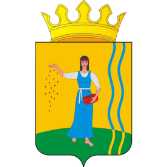 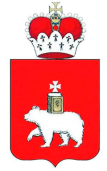                Межмуниципальный этнический праздник Липка06 июля 2019 года                                                                  д. Новопетровка Муниципальное казенное учреждение «Зуевский сельский дом культуры» приняли участие в муниципальном этническом празднике Липка. Вокально танцевальная группа «Уральская Рябинушка» радовала участников и гостей праздника задорными танцами, команда косарей «Солнышко» приняли участие в конкурсе косарей «Коси коса, пока роса», где заняли первое место. За участие в муниципальном этническом празднике Липка получили благодарность и диплом.                                                                      10.06.2019г.                      В.Л.Петухова. 